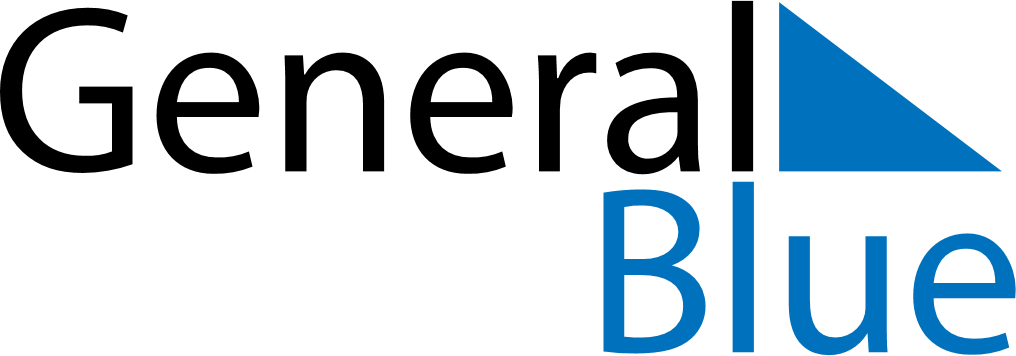 August 2029August 2029August 2029August 2029Antigua and BarbudaAntigua and BarbudaAntigua and BarbudaMondayTuesdayWednesdayThursdayFridaySaturdaySaturdaySunday123445J’Ouvert MorningLast Lap678910111112131415161718181920212223242525262728293031